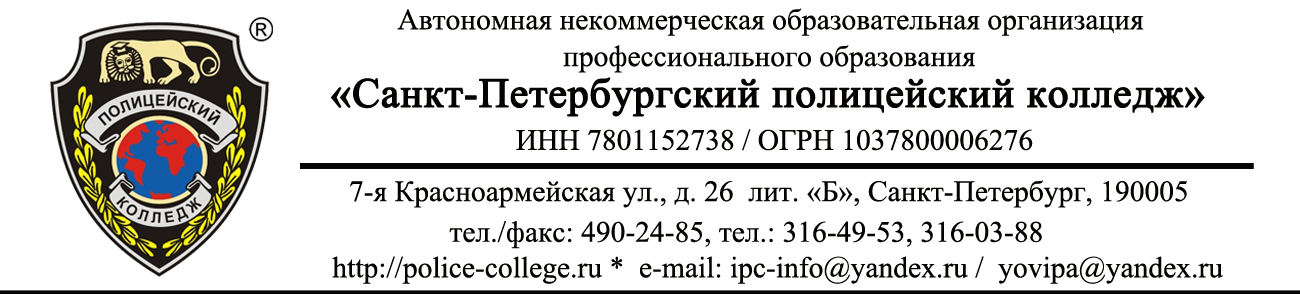 ДНЕВНИК ПРОХОЖДЕНИЯ ПРЕДДИПЛОМНОЙ ПРАКТИКИ ПМ – 01, 02 	 	Студент: ________________________ 	 	________________________________	 	Курс: __________________________  	 	Группа:_________________________ 	 	Специальность: 40.02.01 	 	Руководитель от колледжа:  	 	Руководитель от организации: Санкт-Петербург 2019 ЗАДАНИЕ НА ПРАКТИКУДНЕВНИК ПРОХОЖДЕНИЯ ПРАКТИКИ Студент __________________________________________________________                                                                  (Личная подпись, инициалы и фамилия) 3. АТТЕСТАЦИОННЫЙ ЛИСТ _______________________________________________________________________, Ф.И.О. студента проходившего(ей) преддипломную практику по профессиональным модулям:  ПМ.01 Обеспечение реализации прав граждан в сфере пенсионного обеспечения и социальной защиты. ПМ.02 Организационное обеспечение деятельности учреждений социальной защиты населения и органов Пенсионного фонда Российской Федерации (Наименование профессионального модуля) в ____________________________________________________________________________ _____________________________________________________________________________  (Наименование организации, юридический адрес) в объеме 4-х недель с «_____» марта 2019 г. по «______» апреля 2019 г. РЕЗУЛЬТАТЫ АТТЕСТАЦИИ  Заключение: аттестуемый(ая) освоил(а) /не освоил(а) владение профессиональными и общими компетенциями: _____________________________________________________________________________ Руководитель практики от организации  __________________________________                                                                                                                                                      (Личная подпись, инициалы и фамилия) «___»  __________ 2019  г. М.П. Руководитель практики от колледжа     __________________________________                                                                                                                          (Личная подпись, инициалы и фамилия) «___»  __________ 2019  г.  М.П. 4. ОТЗЫВ РУКОВОДИТЕЛЯ ПРАКТИКИ ОТ ОРГАНИЗАЦИИ _____________________________________________________________________________ _____________________________________________________________________________ _____________________________________________________________________________ _____________________________________________________________________________ _____________________________________________________________________________ _____________________________________________________________________________ ____________________________________________________________________________ ХАРАКТЕРИСТИКА В  ходе освоения обучающимся профессиональных компетенций (см. Аттестационный лист) и общих компетенций студент ______________________________________________                                                        (Фамилия и инициалы) __________________________________________________________________________________________________________________________________________________________ __________________________________________________________________________________________________________________________________________________________ 1. 	Полнота и качество выполнения студентом-практикантом программы практики. 2. 3. 4. 5. 6. 	Организаторские способности, инициативность, коммуникабельность. Оценка ______________________________ Руководитель практики  от организации_________________________________                                                                                                                                         (Личная подпись, инициалы и фамилия) М.П. 5. ОТЧЕТ О ПРОХОЖДЕНИИ ПРАКТИКИ В ходе прохождения преддипломной практики в _____________________________ _____________________________________________________________________________ _____________________________________________________________________________ (Наименование организации, юридический адрес) я выполнил (а) следующие виды работ:  _____________________________________________________________________________ _____________________________________________________________________________ _____________________________________________________________________________ _____________________________________________________________________________ _____________________________________________________________________________ _____________________________________________________________________________ _____________________________________________________________________________ _____________________________________________________________________________ _____________________________________________________________________________ _____________________________________________________________________________ _____________________________________________________________________________ _____________________________________________________________________________ _____________________________________________________________________________ _____________________________________________________________________________ _____________________________________________________________________________ _____________________________________________________________________________ _____________________________________________________________________________ _____________________________________________________________________________ _____________________________________________________________________________ _____________________________________________________________________________ В ходе преддипломной практики для выпускной квалификационной работы на тему «_______________________________________________________________________ ____________________________________________________________________________» я нашел(ла) материалы для ее написания, а именно: _____________________________________________________________________________ _____________________________________________________________________________ _____________________________________________________________________________ _____________________________________________________________________________ _____________________________________________________________________________ _____________________________________________________________________________ _____________________________________________________________________________ _____________________________________________________________________________ _____________________________________________________________________________ _____________________________________________________________________________ _____________________________________________________________________________ _____________________________________________________________________________ Студент __________________________________________________________                                                                                                                                    (Личная подпись, инициалы и фамилия)  Зачет по практике принят с оценкой  ___________________________ Руководитель практики от колледжа __________________________________                                                                                                               (Личная подпись, инициалы и фамилия) М.П. № п/п  Краткое описание выполненной работы Время проведения1. Ознакомиться с организацией работы, структурой и деятельностью структурных подразделений организации по месту прохождения практики Первая неделя 2. Ознакомится с нормативно – правовой базой, которой руководствуется организация при осуществлении своей деятельности Первая неделя 3. Ознакомится с информационными и справочно-правовыми системами, которыми  пользуются в данной организации Первая неделя 4. Принимать непосредственное участие в работе специалистов организации В процессе практики 5. Работать с представленными документами и справочно-правовыми системами. В процессе практики 6. Юридическая оценка практическим ситуациям, с использованием периодических и специальных изданий, справочной литературы, информационных справочно-правовых систем. В процессе практики 7. Принимать участие совместно со специалистами в формировании пенсионных и личных дел получателей пенсий и пособий, других социальных выплат и их хранении Вторая неделя 8. Определение необходимых документов для их предоставления в организации по соответствующему запросу. Вторая неделя 9. Пользование компьютерными программами назначения пенсий и пособий, социальных выплат, учета и рассмотрения пенсионных обращений граждан и(или) иных обращений Третья неделя 10. Принимать участие совместно со специалистами в определении права на перерасчет, перевод с одного вида пенсий на другой, индексации и корректировки трудовых пенсий. Третья неделя 11. Определение права на предоставление услуг и мер социальной поддержки отдельным категориям граждан. Четвертая неделя 12. Точное и грамотное формирование пакета документов с использованием информационных справочно-правовых систем. В процессе практики 13. Информирование граждан и должностных лиц об изменениях в области пенсионного обеспечения, социальной защиты населения и в иных областях Законодательства В процессе практики 14. Подержание в актуальном состоянии базы данных получателей пенсий, пособий и иных баз данных Четвертая неделя 15. Организация и координирование социальной работы с отдельными лицами, семьями и категориями граждан В процессе практики 16. Участвовать в рассмотрении в установленном порядке предложений, заявлений, жалоб граждан. В процессе практики 17. Консультирования граждан и представителей юридических лиц по вопросам пенсионного обеспечения, социальной защиты населения и иным вопросам В процессе практики 18. Оформление отчета по преддипломной практике Сдача дифференцированного зачета. Последний день практики № п/п Дата Краткое описание выполненной работы Оценка Подпись руководителя от организации 1. 2. 3. 4. 5. 6. 7. 8. 9. 10. 11. 12. 13. 14. 15. 16. 17. 18. 19. 20. Профессиональные компетенции (код и наименование) ПМ.01. Обеспечение реализации прав граждан в сфере пенсионного обеспечения и социальной защиты. ПМ.01. Обеспечение реализации прав граждан в сфере пенсионного обеспечения и социальной защиты. ПК 1.1. Осуществлять профессиональное толкование  нормативных правовых актов для реализации прав граждан в сфере пенсионного обеспечения и социальной защиты. ПК 1.2. Осуществлять прием граждан по вопросам пенсионного обеспечения и социальной защиты. ПК 1.3. Рассматривать пакет документов для назначения пенсий, пособий, компенсаций, других выплат, а также мер социальной поддержки отдельным категориям граждан, нуждающимся в социальной защите. ПК 1.4. Осуществлять установление (назначение, перерасчет, перевод), индексацию и корректировку пенсий, назначение пособий, компенсаций и других социальных выплат, используя информационно-компьютерные технологии. ПК 1.5. Осуществлять формирование и хранение дел получателей пенсий, пособий и других социальных выплат. ПК 1.6. Консультировать граждан и представителей юридических лиц по вопросам  пенсионного обеспечения и социальной защиты.  ПМ.02 Организационное обеспечение деятельности учреждений социальной защиты населения и органов Пенсионного фонда Российской Федерации ПМ.02 Организационное обеспечение деятельности учреждений социальной защиты населения и органов Пенсионного фонда Российской Федерации ПК 2.1. Поддерживать базы данных получателей пенсий, пособий, компенсаций и других социальных выплат, а также услуг и льгот в актуальном состоянии. ПК 2.2. Выявлять лиц, нуждающихся в социальной защите и  осуществлять их учет, используя информационно-компьютерные технологии. ПК 2.3. Организовывать и координировать социальную работу с отдельными лицами, категориями граждан и семьями, нуждающимися в социальной поддержке и защите. удовлетворительно удовлетворительно хорошо отлично Степень самостоятельности при работе. Степень самостоятельности при работе. Степень самостоятельности при работе. Степень самостоятельности при работе. Степень самостоятельности при работе. несамостоятелен недостаточно недостаточно самостоятелен Уровень профессиональной подготовки в целом. Уровень профессиональной подготовки в целом. Уровень профессиональной подготовки в целом. Уровень профессиональной подготовки в целом. Уровень профессиональной подготовки в целом. удовлетворительно удовлетворительно хорошо отлично Умение принять полученные знания на практике. Умение принять полученные знания на практике. Умение принять полученные знания на практике. Умение принять полученные знания на практике. Умение принять полученные знания на практике. удовлетворительно удовлетворительно хорошо отлично Умение работать с оргтехникой. Умение работать с оргтехникой. Умение работать с оргтехникой. Умение работать с оргтехникой. Умение работать с оргтехникой. удовлетворительно удовлетворительно хорошо отлично удовлетворительно хорошо отлично 